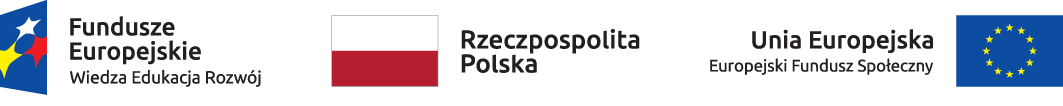 Projekt "Ponadnarodowa mobilność uczniów"Dzienny raport instytucji przyjmującej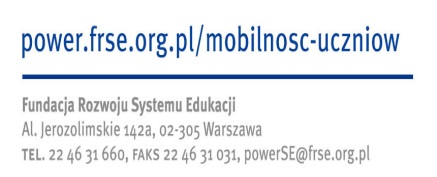 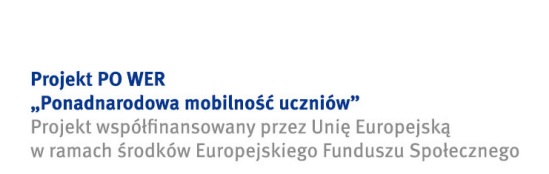 Nazwa instytucji wysyłającej:Nazwa instytucji przyjmującej:Numer przedsięwzięcia:Tytuł przedsięwzięcia:Termin mobilności (wraz z podróżą):dd.mm.rrrr-dd.mm.rrrrData i przedział godzinowyTematyka działańRealizowane celeSposób realizacji (metody i formy pracy)[dd.mm.rrrr][dd.mm.rrrr][dd.mm.rrrr][dd.mm.rrrr][dd.mm.rrrr]Czytelny podpis upoważnionego przedstawiciela instytucji przyjmującej: